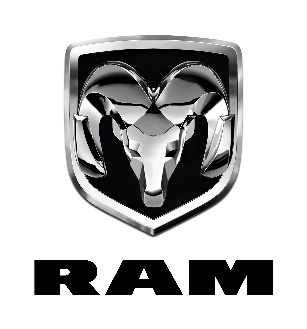 Presentato al Salone Internazionale dell’Auto di New York il nuovo Ram 1500 REV full-electric 2025 con un’autonomia fino a 500 migliaRam 1500 REV offrirà ai clienti la migliore combinazione di autonomia, capacità di traino, carico utile e tempo di ricarica del settoreIl Ram 1500 REV full-electric e a zero emissioni sarà offerto in due versioni:Con pacco batteria standard da 168 kWh e autonomia di circa 350 miglia (563 km) Con pacco batteria di grandi dimensioni da 229 kWh opzionale, con un’insuperabile autonomia mirata fino a 500 miglia (805 km) Capacità di traino fino a 14.000 libbre (6.350 kg) e carico utile fino a 2.700 libbre (1.225 kg)Il Ram 1500 REV può aumentare la propria autonomia di un massimo di 110 miglia (177 km) in circa 10 minuti grazie alla ricarica rapida da 800 VCC fino a 350 kWSeguirà il modello Ram 1500 REV XR, con autonomia da primatoRealizzato sulla nuova architettura STLA Frame, progettata specificamente per i veicoli elettrici full-size, con un design “body-on-frame” che integra in maniera efficiente il pacco batteriaIl nuovo bagagliaio ad apertura elettrica, con i suoi 15 piedi cubi (424 litri), offre il miglior spazio di carico della categoria  L’allestimento Ram 1500 REV Tungsten si colloca al vertice della gamma ed eleva ancora una volta il termine di paragone senza compromessi per i pick-up di alta gamma, grazie al nuovo impianto audio ultra-premium Klipsch a 23 altoparlanti Il lancio del Ram 1500 REV è un passo fondamentale per la strategia di elettrificazione delineata nel piano strategico a lungo termine Dare Forward 2030 di Stellantis5 aprile 2023 – Auburn Hills, Michigan – Il nuovo Ram 1500 REV 2025, il primo pick-up leggero full-electric a batteria di Ram Truck, fa oggi il suo debutto al Salone Internazionale dell’auto di New York. Negli anni a venire, la gamma Ram offrirà ai clienti soluzioni elettrificate con tecnologie avanzate e rivoluzionarie.“Il Ram 1500 REV full-electric è una pietra miliare del nostro percorso che mira a offrire le migliori soluzioni elettrificate del settore e rafforza ulteriormente la nostra gamma pluripremiata,” ha dichiarato Mike Koval Jr, CEO del marchio Ram - Stellantis. “Crediamo nella possibilità di offrire ai nostri clienti la giusta gamma di soluzioni di propulsione e continueremo a ridefinire il segmento dei pick-up. Il nostro nuovo Ram 1500 REV supera la concorrenza negli ambiti che più interessano ai clienti, quali l’autonomia, la capacità di traino, il carico utile e il tempo di ricarica.” La versione 2025 del Ram 1500 REV offrirà ai clienti due opzioni full-electric, tra cui un pacco batteria standard da 168 kWh con un’autonomia mirata fino a 350 miglia (563 km) e un pacco batteria opzionale di grandi dimensioni da 229 kWh con un’autonomia mirata fino a 500 miglia (805 km). In entrambi i casi, è possibile aumentare l’autonomia di un massimo di 110 miglia (177 km) in circa 10 minuti grazie alla ricarica rapida da 800 VCC fino a 350 kW, offrendo ai clienti soluzioni di ricarica rapide e comode. La ricarica bidirezionale da veicolo a veicolo, da veicolo a impianto domestico e da veicolo a rete consente a Ram 1500 REV di ricaricare un altro veicolo elettrico a batteria Stellantis o di fornire energia alla rete. In linea con la mission di Ram di semplificare la vita dei clienti, il pick-up può anche essere utilizzato per fornire energia a un’abitazione durante un temporale, gestire un party all’aperto o fornire energia a un campo o a un cantiere. Un quadro di potenza nel cassone può fornire fino a 7,2 kW, mentre un quadro di potenza nel bagagliaio può fornire fino a 3,6 kW. Altre prestazioni includono un’accelerazione da 0 a 100 km/h in 4,4 secondi, 654 CV di potenza e 620 lb.ft di coppia, una capacità di guado massima di 24 pollici (61 cm), una capacità di traino massima di 14.000 libbre (6.350 kg) e un carico utile massimo di 2.700 libbre (1.225 kg).  Ram si impegna costantemente a innovare e a offrire propulsori leader del settore, con una gamma che include tutto ciò che gli acquirenti di pick-up desiderano e richiedono per soddisfare le esigenze del mondo reale. Oggi Ram offre i 4x4 più efficienti dal punto di vista dei consumi e i pick-up più veloci, rapidi e potenti direttamente dalla fabbrica. Il Ram 1500 REV 2025 è disponibile in cinque allestimenti, tra cui Tradesman, Big Horn/Lone Star, Laramie, Limited e il nuovissimo Tungsten. Il Ram 1500 REV fa parte del contributo significativo di Ram al piano strategico Dare Forward 2030 di Stellantis, che mira a guidare il modo in cui il mondo si muove offrendo soluzioni di mobilità innovative, pulite, sicure e convenienti. Nell’ambito di questo piano, Stellantis prevede di investire, entro il 2025, più di 30 miliardi di euro nell’elettrificazione e nella realizzazione del software necessario a fornire veicoli elettrici a batteria (BEV) in grado di soddisfare le esigenze dei clienti. Al Ram 1500 REV full-electric farà seguito il nuovo Ram 1500 REV XR, con un’autonomia da primato. Un termine di paragone elettrificato senza compromessi con capacità, potenza, prestazioni ed efficienza ai vertici del segmento Il Ram 1500 REV offre ai clienti un nuovo livello di prestazioni grazie a due moduli di trazione elettrica (EDM) da 250 kW che combinano motore, cambio e inverter e capacità di trazione integrale. Il Ram 1500 REV 2025 è dotato di un EDM sull’assale anteriore con disinnesto automatico delle ruote che consente alle ruote anteriori di girare liberamente in determinate condizioni, massimizzando l’efficienza. Un EDM da 250 kW è posizionato sull’assale posteriore, disponibile con differenziale a bloccaggio elettronico.  Il pacco batteria standard da 168 kWh offre un’autonomia mirata fino a 350 miglia (563 km) e il pacco batteria di grandi dimensioni da 229 kWh, disponibile su richiesta, offre un’autonomia mirata fino a 500 miglia (805 km). In entrambi i casi, è possibile aumentare l’autonomia di un massimo di 110 miglia (177 km) in circa 10 minuti grazie alla ricarica rapida da 800 VCC fino a 350 kW, offrendo ai clienti soluzioni di ricarica rapide e comode. La vita sarà ancora più facile grazie alla ricarica bidirezionale da veicolo a veicolo, da veicolo a impianto domestico e da veicolo a rete che consente di fornire energia a un’abitazione durante un temporale, gestire un party all’aperto o fornire energia a un campo o a un cantiere. Un quadro di potenza nel cassone può fornire fino a 7,2 kW, mentre il quadro di potenza nel bagagliaio può fornire fino a 3,6 kW. Il Ram 1500 REV 2025 è realizzato sulla nuova architettura STLA Frame, progettata specificamente per i veicoli elettrici full-size, con un design “body-on-frame”. Il nuovissimo telaio in acciaio alto-resistenziale è composto da materiali avanzati per essere leggero ma rigido e resistente. L’architettura STLA Frame è più larga al centro per integrare in maniera efficiente il pacco batteria, pur continuando a garantire la protezione offerta dai longheroni. Un sottocarena aerodinamico a tutta lunghezza migliora ulteriormente il pick-up più aggressivo del segmento, con un coefficiente di resistenza aerodinamica stimato in 0,340. I conducenti potranno godere di una maneggevolezza ai vertici della categoria grazie alla sospensione posteriore indipendente a bracci multipli (multi-link) e al sistema Four Corner Active Air Suspension, esclusivo del segmento, con smorzamento adattivo. Le sospensioni pneumatiche regolabili consentono cinque diverse modalità: entry/exit, aero, normal, off-road 1 e off-road 2. I nuovi cerchi in alluminio da 22 per 9 pollici con pneumatici all-season Pirelli Scorpion 275/50R22 offrono una combinazione impareggiabile di resistenza all’usura e rumorosità ridotta su strada. Le funzionalità autonome del veicolo includono il sistema Active Driving Assist a mani libere e il sistema di parcheggio automatizzato ParkSense. Questo modello è inoltre dotato di Active Driving Assist per la guida autonoma con mani sul volante e occhi sulla strada e con le mani libere e occhi sulla strada grazie alla funzionalità Lane Centering con cruise control adattivo. Il sistema si avvale di più sensori, tra cui radar e telecamere, per determinare le strade più adatte alla tecnologia.Il design moderno mostra il nuovo volto del futuro elettrificato di Ram Il Ram 1500 REV 2025 vanta un’estetica moderna e contemporanea, che trasmette lo spirito audace e coraggioso che da sempre caratterizza Ram e che, nel contempo, rappresenta un’evoluzione del DNA del marchio, indicativa del suo futuro elettrificato. Il nuovo volto è immediatamente riconoscibile e tuttavia provocatorio con la sua presenza grafica e architettura visual. Il Ram 1500 REV full-electric include caratteristici fari a LED premium “a diapason”, un badge “R-A-M” illuminato e reimmaginato con caratteri moderni e contemporanei e il bagagliaio ad apertura elettrica one-touch, con uno spazio di carico di 15 piedi cubici (424 litri), il migliore della categoria. Pur continuando a incarnare il DNA del brand, Ram 1500 REV adotta una moderna fascia anteriore in tinta per differenziarsi dal resto della gamma di veicoli leggeri. Il pick-up leggero full-electric di Ram rimane fedele alle proprie radici con le linee decise della carrozzeria e passaruota allungati per consentire l’utilizzo di pneumatici all-terrain da 20 o 22 pollici. Il Ram 1500 REV completamente elettrificato è caratterizzato da un cofano dedicato di nuova concezione, snello ma aggressivo, che massimizza il volume interno del bagagliaio grazie a un accurato effetto sculpting della superficie esterna. Una linea arcuata e decisa si estende dalla parte anteriore a quella posteriore della carrozzeria, mentre una linea scolpita sofisticata crea un profilo laterale coeso e moderno, che si sposa perfettamente la parte anteriore e posteriore del veicolo.  La porta di ricarica, collocata sul pannello anteriore lato guidatore, è dotata di una spia a LED lampeggiante che si illumina quando la porta è collegata. Un segnale acustico indica che il Ram 1500 REV è collegato e che la ricarica è iniziata. La porta di ricarica consente la ricarica CA di livello 1 e 2 nella metà superiore e la ricarica rapida CC nella metà inferiore del caricabatteria.Passando alla parte posteriore del Ram 1500 REV, i modelli Tungsten presentano un portellone posteriore elettrico completamente rinnovato e un nuovo badge “R-A-M” moderno e contemporaneo.  Come la parte anteriore, anche la parte posteriore del Ram 1500 REV è caratterizzata da un nuovissimo design delle luci premium a LED, specifiche per la versione EV, che si estendono sul portellone posteriore a indicare che si tratta dell’offerta Ram full-electric per il trasporto leggero.Il nuovo 2025 Ram 1500 REV offre il miglior cassone con serratura del segmento con l’esclusivo e comodo RamBox dotato di presa da 115 V. Il RamBox è illuminato, altamente versatile, resistente alle intemperie, chiudibile a chiave e dotato di tappi di scarico sul fondo dei contenitori.Materiali autentici e pregiati completano il Ram 1500 tecnologicamente più avanzato di sempreIl nuovo Ram 1500 REV 2025 eleva ancora una volta il termine di paragone per gli interni dei pick-up, grazie a una varietà di materiali autentici e pregiati, comodi e resistenti. Pur continuando a migliorare la funzionalità, il team di progettazione degli interni si è concentrato su texture, colori e materiali pregiati per un lusso inaspettato. I materiali autentici e pregiati includono elementi in fibra di carbonio, metallo e pelle che si combinano per offrire un livello di pregio che solo un pick-up Ram può offrire.  Il Ram 1500 tecnologicamente più avanzato di sempre integra inoltre una serie di caratteristiche all’avanguardia negli interni leader del segmento, quali l’avanzato sistema Uconnect 5 con un nuovo touchscreen da 14,5 pollici, un quadro strumenti digitale da 12,3 pollici, uno schermo da 10,25 pollici per il passeggero, uno specchietto retrovisore digitale, un head-up display e un impianto audio Klipsch Reference Premiere.  Altre caratteristiche migliorate sono l’e-shifter (funzionalità P/R/N/D con nuovi pulsanti per la modalità Eco, il blocco dell’assale, la funzione Hill Descent Control e l’apertura e la chiusura del bagagliaio), nuovi pulsanti di rigenerazione (modalità di guida normale o a un pedale con rigenerazione massima), un pulsante di avviamento riprogettato che ora presenta un simbolo di accensione illuminato, un pomello dello sterzo a pulsante per il rimorchio e un gruppo di interruttori per gli accessori che, quando il veicolo è dotato di touchscreen da 14,5 pollici, utilizza i pulsanti sia nella parte inferiore del touchscreen sia nella parte sottostante allo schermo.  Il nuovo allestimento Ram 1500 REV Tungsten offre ai clienti un’esperienza ultra-premium, pur rimanendo fedele alla natura instancabile del Ram 1500. Gli interni in Indigo/Sea Salt della versione Tungsten includono nuovi accenti metallici a doppia texture con zigrinatura a diamante, rivestimento in pelle scamosciata del padiglione, dei montanti A e B e delle alette parasole, sedili anteriori in pelle trapuntata riscaldati e ventilati per il guidatore e il passeggero con regolazione in 24 posizioni, impostazioni di memoria, funzione massaggio, supporto lombare elettrico e poggiatesta a quattro posizioni. Tra le caratteristiche che fanno sì che la versione Tungsten trasmetta una sensazione di elevata qualità vi sono il badge Tungsten sulla console centrale con scritte intarsiate e zigrinatura a diamante che mostra orgogliosamente il numero di identificazione (VIN) del veicolo, cornici in alluminio litografato con patina platino spazzolata, l’esclusiva manopola centrale del cambio, l’impianto audio ultra-premium Klipsch Reference Premiere con 23 altoparlanti, i nuovissimi caricabatterie wireless doppi e il kit pedaliera in metallo.  Il Ram 1500 più tecnologicamente avanzato di sempre  Il nuovo Ram 1500 REV 2025 full-electric è dotato del sistema Uconnect più recente e avanzato di sempre, con un display touchscreen da 12 o 14,5 pollici e un’esperienza utente intuitiva. Il sistema Uconnect 5 offre ancora più servizi e funzioni connessi per una semplicità d’uso impareggiabile.  Alcune delle caratteristiche principali del sistema sono:  Display touchscreen riconfigurabili da 12 e 14,5 pollici con funzionalità split-screen per l’utilizzo simultaneo di due applicazioni Nuovo schermo passeggeri da 10,25 pollici con tre funzioni principali: Sistema Co-Pilot (navigazione, gestione dei dispositivi), intrattenimento (tramite HDMI) e possibilità di visualizzare le telecamere esterne del veicolo  EV Pages che mostrano:Flusso di potenza: il flusso di potenza in kW attraverso il veicoloImpatto sull’autonomia: indicazioni per ridurre il consumo energetico e aumentare l’autonomia Cronologia di guida: un grafico a barre di potenza/carica che mostra il consumo di energia e la rigenerazione in intervalli attuali, settimanali, bisettimanali e di 4 settimane  Programmi di ricarica: indicazioni su quando e per quanto tempo ricaricare Plug & Charge: autorizzazione automatica dei pagamenti quando è il veicolo collegato a una stazione di ricarica compatibile Livello massimo della batteria: il cliente può scegliere tra un livello di carica dell’80% ottimizzato per garantire le prestazioni della batteria durante le attività quotidiane e di trasporto o del 100% nel caso in cui sia necessario percorrere di lunghe distanze Livello di carica Il display digitale del guidatore consente di selezionare la modalità di guida a un pedale per arrestare il pick-up. Altri indicatori EV includono la potenza attuale, la rigenerazione, l’autonomia e la temperatura della batteriaIl Ram 1500 REV 2025 è dotato di uno schermo da 10,25 pollici per il passeggero. Visibile solo dal passeggero anteriore e con controllo dinamico del touchscreen, offre tre funzioni principali: Sistema Co-Pilot (navigazione, gestione dei dispositivi), intrattenimento (tramite HDMI) e possibilità di visualizzare le telecamere esterne del veicolo. Lo schermo del passeggero anteriore è dotato di una presa HDMI che consente agli occupanti di collegare il proprio telefono o tablet trasformando il touchscreen in un’estensione speculare del dispositivo per effettuare ricerche su Internet, ascoltare musica e utilizzare app attraverso il sistema Uconnect 5. Il Ram 1500 REV 2025 è dotato di un head-up display (HUD) a colori, configurabile fino a 10 pollici, in grado di mostrare contemporaneamente diversi contenuti come le funzioni Lane Departure, Lane Keep Assist, il cruise control adattivo, la navigazione turn-by-turn, la velocità e la marcia attuali e il limite di velocità. Tutte le impostazioni dell’HUD possono essere personalizzate e salvate nei profili dei guidatori. Il quadro strumenti digitale da 12,3 pollici, adattato alle capacità elettriche a batteria del Ram 1500 REV, include una nuova schermata che mostra il programma di ricarica (tempi di ricarica stimati per i caricabatteria di livello 1 e 2) e la modalità di guida a un pedale. Sono disponibili quasi due dozzine di menu differenti, tra cui menu dedicati alle tecnologie di assistenza alla guida come il cruise control adattivo, i sistemi Active Driving Assist e Drowsy Driver Detection e alla visualizzazione dei segnali stradali relativi ai limiti di velocità. La funzione Smartphone-as-a-Key, abbinata all’app Ram, consente ai clienti di utilizzare il proprio smartphone come una chiave per accedere e avviare il veicolo senza dover estrarre il telefono dalla tasca. I proprietari di Ram possono inoltre creare chiavi digitali condivisibili con altri smartphone, mantenendo il pieno controllo dell’accesso. La chiave a scheda è una riserva che può essere utilizzata nel caso in cui la batteria del telefono sia scarica o il guidatore non abbia con sé il telefono.  Il portachiavi tradizionale è offerto di serie, tuttavia le opzioni per smartphone e chiave a scheda forniscono ai clienti una maggiore flessibilità in termini di modalità di accesso al pick-up. L’impianto audio ultra-premium Klipsch Reference Premiere offre una qualità sonora straordinariaCon un impianto audio ultra-premium Klipsch Reference Premiere a 23 altoparlanti fornito di serie, il nuovo Ram 1500 Tungsten si guadagna il titolo di modello top di gamma. L’impianto audio Klipsch, esclusivo del segmento, offre prestazioni audio sbalorditive grazie a 23 altoparlanti specificamente messi a punto, tra cui un subwoofer da 12 pollici ad alte prestazioni.###Per maggiori informazioni, contattare:Trevor DORCHIES + 1 (248) 760-7421 – trevor.dorchies@stellantis.comTodd GOYER + 1 (248) 761-0805 – todd.goyer@stellantis.com